Lampiran 2: Portofolio Penilaian dan Evaluasi Ketercapaian MahasiswaPortofolio Penilaian dan Evaluasi Ketercapaian CPL Mahasiswa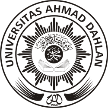 UNIVERSITAS AHMAD DAHLAN FAKULTAS KEGURUAN DAN ILMU PENDIDIKANPROGRAM STUDI PENDIDIKAN BAHASA DAN SASTRA INDONESIAUNIVERSITAS AHMAD DAHLAN FAKULTAS KEGURUAN DAN ILMU PENDIDIKANPROGRAM STUDI PENDIDIKAN BAHASA DAN SASTRA INDONESIAUNIVERSITAS AHMAD DAHLAN FAKULTAS KEGURUAN DAN ILMU PENDIDIKANPROGRAM STUDI PENDIDIKAN BAHASA DAN SASTRA INDONESIAUNIVERSITAS AHMAD DAHLAN FAKULTAS KEGURUAN DAN ILMU PENDIDIKANPROGRAM STUDI PENDIDIKAN BAHASA DAN SASTRA INDONESIAUNIVERSITAS AHMAD DAHLAN FAKULTAS KEGURUAN DAN ILMU PENDIDIKANPROGRAM STUDI PENDIDIKAN BAHASA DAN SASTRA INDONESIAUNIVERSITAS AHMAD DAHLAN FAKULTAS KEGURUAN DAN ILMU PENDIDIKANPROGRAM STUDI PENDIDIKAN BAHASA DAN SASTRA INDONESIAUNIVERSITAS AHMAD DAHLAN FAKULTAS KEGURUAN DAN ILMU PENDIDIKANPROGRAM STUDI PENDIDIKAN BAHASA DAN SASTRA INDONESIAKode Dokumen:FM-UAD-PBM-08-02/R1Kode Dokumen:FM-UAD-PBM-08-02/R1RENCANA PEMBELAJARAN SEMESTERRENCANA PEMBELAJARAN SEMESTERRENCANA PEMBELAJARAN SEMESTERRENCANA PEMBELAJARAN SEMESTERRENCANA PEMBELAJARAN SEMESTERRENCANA PEMBELAJARAN SEMESTERRENCANA PEMBELAJARAN SEMESTERRENCANA PEMBELAJARAN SEMESTERRENCANA PEMBELAJARAN SEMESTERRENCANA PEMBELAJARAN SEMESTERRENCANA PEMBELAJARAN SEMESTERMata KuliahMata KuliahMata KuliahKode Mata KuliahRumpun Mata KuliahRumpun Mata KuliahBobot (SKS)Bobot (SKS)SemesterSemesterTanggal PenyusunanMembaca Kritis dan KreatifMembaca Kritis dan KreatifMembaca Kritis dan Kreatif200320320keterampilanketerampilanT = 2P = 0IIII Maret 2022PengesahanPengesahanPengesahanDosen Pengembangan RPSDosen Pengembangan RPSKoordinator RMKKoordinator RMKKoordinator RMKKaprodiKaprodiKaprodiPengesahanPengesahanPengesahanAriesty Fujiastuti, M.PdAriesty Fujiastuti, M.PdDedi Wijayanti, M.Hum.Dedi Wijayanti, M.Hum.Dedi Wijayanti, M.Hum.Roni Sulistiyono, M.Pd.Roni Sulistiyono, M.Pd.Roni Sulistiyono, M.Pd.CPL-Prodi yang dibebankan pada mata kuliahCPL-Prodi yang dibebankan pada mata kuliahCPL-Prodi yang dibebankan pada mata kuliahCPL-Prodi yang dibebankan pada mata kuliahCPL-Prodi yang dibebankan pada mata kuliahCPL 9CPL 9Mampu berbahasa dan bersastra Indonesia, secara lisan dan tulisan dalam konteks keseharian/umum, akademis, dan pekerjaan; serta mampu menggunakan salah satu bahasa daerah; Menguasai keterampilan berbahasa dan berasastraMampu berbahasa dan bersastra Indonesia, secara lisan dan tulisan dalam konteks keseharian/umum, akademis, dan pekerjaan; serta mampu menggunakan salah satu bahasa daerah; Menguasai keterampilan berbahasa dan berasastraMampu berbahasa dan bersastra Indonesia, secara lisan dan tulisan dalam konteks keseharian/umum, akademis, dan pekerjaan; serta mampu menggunakan salah satu bahasa daerah; Menguasai keterampilan berbahasa dan berasastraMampu berbahasa dan bersastra Indonesia, secara lisan dan tulisan dalam konteks keseharian/umum, akademis, dan pekerjaan; serta mampu menggunakan salah satu bahasa daerah; Menguasai keterampilan berbahasa dan berasastraMampu berbahasa dan bersastra Indonesia, secara lisan dan tulisan dalam konteks keseharian/umum, akademis, dan pekerjaan; serta mampu menggunakan salah satu bahasa daerah; Menguasai keterampilan berbahasa dan berasastraMampu berbahasa dan bersastra Indonesia, secara lisan dan tulisan dalam konteks keseharian/umum, akademis, dan pekerjaan; serta mampu menggunakan salah satu bahasa daerah; Menguasai keterampilan berbahasa dan berasastraMampu berbahasa dan bersastra Indonesia, secara lisan dan tulisan dalam konteks keseharian/umum, akademis, dan pekerjaan; serta mampu menggunakan salah satu bahasa daerah; Menguasai keterampilan berbahasa dan berasastraMampu berbahasa dan bersastra Indonesia, secara lisan dan tulisan dalam konteks keseharian/umum, akademis, dan pekerjaan; serta mampu menggunakan salah satu bahasa daerah; Menguasai keterampilan berbahasa dan berasastraCPL 13CPL 13Mengimplementasikan dalam pembelajaran bahasa dan sastra Indonesia berdasarkan nilai-nilai keislaman dan kemuhammadiyahan serta bidang jurnalistik/perfilman/kepenyiaran/penyuntingan/periklanan/BIPA.Mengimplementasikan dalam pembelajaran bahasa dan sastra Indonesia berdasarkan nilai-nilai keislaman dan kemuhammadiyahan serta bidang jurnalistik/perfilman/kepenyiaran/penyuntingan/periklanan/BIPA.Mengimplementasikan dalam pembelajaran bahasa dan sastra Indonesia berdasarkan nilai-nilai keislaman dan kemuhammadiyahan serta bidang jurnalistik/perfilman/kepenyiaran/penyuntingan/periklanan/BIPA.Mengimplementasikan dalam pembelajaran bahasa dan sastra Indonesia berdasarkan nilai-nilai keislaman dan kemuhammadiyahan serta bidang jurnalistik/perfilman/kepenyiaran/penyuntingan/periklanan/BIPA.Mengimplementasikan dalam pembelajaran bahasa dan sastra Indonesia berdasarkan nilai-nilai keislaman dan kemuhammadiyahan serta bidang jurnalistik/perfilman/kepenyiaran/penyuntingan/periklanan/BIPA.Mengimplementasikan dalam pembelajaran bahasa dan sastra Indonesia berdasarkan nilai-nilai keislaman dan kemuhammadiyahan serta bidang jurnalistik/perfilman/kepenyiaran/penyuntingan/periklanan/BIPA.Mengimplementasikan dalam pembelajaran bahasa dan sastra Indonesia berdasarkan nilai-nilai keislaman dan kemuhammadiyahan serta bidang jurnalistik/perfilman/kepenyiaran/penyuntingan/periklanan/BIPA.Mengimplementasikan dalam pembelajaran bahasa dan sastra Indonesia berdasarkan nilai-nilai keislaman dan kemuhammadiyahan serta bidang jurnalistik/perfilman/kepenyiaran/penyuntingan/periklanan/BIPA.Capaian Pembelajaran Mata Kuliah (CPMK)Capaian Pembelajaran Mata Kuliah (CPMK)Capaian Pembelajaran Mata Kuliah (CPMK)Capaian Pembelajaran Mata Kuliah (CPMK)Capaian Pembelajaran Mata Kuliah (CPMK)CPMK 1CPMK 1Mampu menerapkan keterampilan berbahasa dan bersastra Indonesia dalam konteks keseharian/umum, akademis, dan pekerjaan (CPL 9)Mampu menerapkan keterampilan berbahasa dan bersastra Indonesia dalam konteks keseharian/umum, akademis, dan pekerjaan (CPL 9)Mampu menerapkan keterampilan berbahasa dan bersastra Indonesia dalam konteks keseharian/umum, akademis, dan pekerjaan (CPL 9)Mampu menerapkan keterampilan berbahasa dan bersastra Indonesia dalam konteks keseharian/umum, akademis, dan pekerjaan (CPL 9)Mampu menerapkan keterampilan berbahasa dan bersastra Indonesia dalam konteks keseharian/umum, akademis, dan pekerjaan (CPL 9)Mampu menerapkan keterampilan berbahasa dan bersastra Indonesia dalam konteks keseharian/umum, akademis, dan pekerjaan (CPL 9)Mampu menerapkan keterampilan berbahasa dan bersastra Indonesia dalam konteks keseharian/umum, akademis, dan pekerjaan (CPL 9)Mampu menerapkan keterampilan berbahasa dan bersastra Indonesia dalam konteks keseharian/umum, akademis, dan pekerjaan (CPL 9)CPMK2CPMK2Mampu menerapkan materi tata bahasa dalam pembelajaran Bahasa Indonesia (CPL 13)Mampu menerapkan materi tata bahasa dalam pembelajaran Bahasa Indonesia (CPL 13)Mampu menerapkan materi tata bahasa dalam pembelajaran Bahasa Indonesia (CPL 13)Mampu menerapkan materi tata bahasa dalam pembelajaran Bahasa Indonesia (CPL 13)Mampu menerapkan materi tata bahasa dalam pembelajaran Bahasa Indonesia (CPL 13)Mampu menerapkan materi tata bahasa dalam pembelajaran Bahasa Indonesia (CPL 13)Mampu menerapkan materi tata bahasa dalam pembelajaran Bahasa Indonesia (CPL 13)Mampu menerapkan materi tata bahasa dalam pembelajaran Bahasa Indonesia (CPL 13)Kemampuan akhir tiap tahapan belajar (Sub-CPMK)Kemampuan akhir tiap tahapan belajar (Sub-CPMK)Kemampuan akhir tiap tahapan belajar (Sub-CPMK)Kemampuan akhir tiap tahapan belajar (Sub-CPMK)Kemampuan akhir tiap tahapan belajar (Sub-CPMK)Sub-CPMKSub-CPMKMampu menganalisis hakikat membaca intensif dan jenis-jenis membaca intensif (pemahaman, teliti, kritis, ide, bahasa dan sastra) (CPMK1) (C4, A4)Mampu menganalisis hakikat membaca intensif dan jenis-jenis membaca intensif (pemahaman, teliti, kritis, ide, bahasa dan sastra) (CPMK1) (C4, A4)Mampu menganalisis hakikat membaca intensif dan jenis-jenis membaca intensif (pemahaman, teliti, kritis, ide, bahasa dan sastra) (CPMK1) (C4, A4)Mampu menganalisis hakikat membaca intensif dan jenis-jenis membaca intensif (pemahaman, teliti, kritis, ide, bahasa dan sastra) (CPMK1) (C4, A4)Mampu menganalisis hakikat membaca intensif dan jenis-jenis membaca intensif (pemahaman, teliti, kritis, ide, bahasa dan sastra) (CPMK1) (C4, A4)Mampu menganalisis hakikat membaca intensif dan jenis-jenis membaca intensif (pemahaman, teliti, kritis, ide, bahasa dan sastra) (CPMK1) (C4, A4)Mampu menganalisis hakikat membaca intensif dan jenis-jenis membaca intensif (pemahaman, teliti, kritis, ide, bahasa dan sastra) (CPMK1) (C4, A4)Mampu menganalisis hakikat membaca intensif dan jenis-jenis membaca intensif (pemahaman, teliti, kritis, ide, bahasa dan sastra) (CPMK1) (C4, A4)Sub-CPMSub-CPMMampu mempraktikan teknik membaca kritis dan kreatif:  SQ3R, ECOLA, PreP (CPMK1) (C6, A4)Mampu mempraktikan teknik membaca kritis dan kreatif:  SQ3R, ECOLA, PreP (CPMK1) (C6, A4)Mampu mempraktikan teknik membaca kritis dan kreatif:  SQ3R, ECOLA, PreP (CPMK1) (C6, A4)Mampu mempraktikan teknik membaca kritis dan kreatif:  SQ3R, ECOLA, PreP (CPMK1) (C6, A4)Mampu mempraktikan teknik membaca kritis dan kreatif:  SQ3R, ECOLA, PreP (CPMK1) (C6, A4)Mampu mempraktikan teknik membaca kritis dan kreatif:  SQ3R, ECOLA, PreP (CPMK1) (C6, A4)Mampu mempraktikan teknik membaca kritis dan kreatif:  SQ3R, ECOLA, PreP (CPMK1) (C6, A4)Mampu mempraktikan teknik membaca kritis dan kreatif:  SQ3R, ECOLA, PreP (CPMK1) (C6, A4)Sub-CPMSub-CPMmampu mengukur tingkat keterbacaan (CPMK1) (C5, A4)mampu mengukur tingkat keterbacaan (CPMK1) (C5, A4)mampu mengukur tingkat keterbacaan (CPMK1) (C5, A4)mampu mengukur tingkat keterbacaan (CPMK1) (C5, A4)mampu mengukur tingkat keterbacaan (CPMK1) (C5, A4)mampu mengukur tingkat keterbacaan (CPMK1) (C5, A4)mampu mengukur tingkat keterbacaan (CPMK1) (C5, A4)mampu mengukur tingkat keterbacaan (CPMK1) (C5, A4)Sub-CPMKSub-CPMKmampu merancang rencana pembelajaran implementasi membaca kritis dan kreatif dalam pembelajaran bahasa Indonesia (CPMK2) (C6, A4)mampu merancang rencana pembelajaran implementasi membaca kritis dan kreatif dalam pembelajaran bahasa Indonesia (CPMK2) (C6, A4)mampu merancang rencana pembelajaran implementasi membaca kritis dan kreatif dalam pembelajaran bahasa Indonesia (CPMK2) (C6, A4)mampu merancang rencana pembelajaran implementasi membaca kritis dan kreatif dalam pembelajaran bahasa Indonesia (CPMK2) (C6, A4)mampu merancang rencana pembelajaran implementasi membaca kritis dan kreatif dalam pembelajaran bahasa Indonesia (CPMK2) (C6, A4)mampu merancang rencana pembelajaran implementasi membaca kritis dan kreatif dalam pembelajaran bahasa Indonesia (CPMK2) (C6, A4)mampu merancang rencana pembelajaran implementasi membaca kritis dan kreatif dalam pembelajaran bahasa Indonesia (CPMK2) (C6, A4)mampu merancang rencana pembelajaran implementasi membaca kritis dan kreatif dalam pembelajaran bahasa Indonesia (CPMK2) (C6, A4)Korelasi CPMK terhadap Sub-CPMKKorelasi CPMK terhadap Sub-CPMKKorelasi CPMK terhadap Sub-CPMKKorelasi CPMK terhadap Sub-CPMKDeskripsi singkat mata kuliahMata kuliah keterampilan membaca kritis dan kreatif dimaksudkan untuk membekali mahasiswa agar memiliki kompetensi memahami hakikat membaca intensif dan jenis-jenis membaca intensif (membaca pemahaman, teliti, kritis, ide, bahasa dan membaca sastra), menerapkan teknik membaca intensif (SQ3R, ECOLA, dan PreP), dapat mengukur tingkat keterbacaan, dan mampu mengimplementasikan membaca kritis dan kreatif dalam pembelajaran Bahasa Indonesia.Mata kuliah keterampilan membaca kritis dan kreatif dimaksudkan untuk membekali mahasiswa agar memiliki kompetensi memahami hakikat membaca intensif dan jenis-jenis membaca intensif (membaca pemahaman, teliti, kritis, ide, bahasa dan membaca sastra), menerapkan teknik membaca intensif (SQ3R, ECOLA, dan PreP), dapat mengukur tingkat keterbacaan, dan mampu mengimplementasikan membaca kritis dan kreatif dalam pembelajaran Bahasa Indonesia.Mata kuliah keterampilan membaca kritis dan kreatif dimaksudkan untuk membekali mahasiswa agar memiliki kompetensi memahami hakikat membaca intensif dan jenis-jenis membaca intensif (membaca pemahaman, teliti, kritis, ide, bahasa dan membaca sastra), menerapkan teknik membaca intensif (SQ3R, ECOLA, dan PreP), dapat mengukur tingkat keterbacaan, dan mampu mengimplementasikan membaca kritis dan kreatif dalam pembelajaran Bahasa Indonesia.Mata kuliah keterampilan membaca kritis dan kreatif dimaksudkan untuk membekali mahasiswa agar memiliki kompetensi memahami hakikat membaca intensif dan jenis-jenis membaca intensif (membaca pemahaman, teliti, kritis, ide, bahasa dan membaca sastra), menerapkan teknik membaca intensif (SQ3R, ECOLA, dan PreP), dapat mengukur tingkat keterbacaan, dan mampu mengimplementasikan membaca kritis dan kreatif dalam pembelajaran Bahasa Indonesia.Mata kuliah keterampilan membaca kritis dan kreatif dimaksudkan untuk membekali mahasiswa agar memiliki kompetensi memahami hakikat membaca intensif dan jenis-jenis membaca intensif (membaca pemahaman, teliti, kritis, ide, bahasa dan membaca sastra), menerapkan teknik membaca intensif (SQ3R, ECOLA, dan PreP), dapat mengukur tingkat keterbacaan, dan mampu mengimplementasikan membaca kritis dan kreatif dalam pembelajaran Bahasa Indonesia.Mata kuliah keterampilan membaca kritis dan kreatif dimaksudkan untuk membekali mahasiswa agar memiliki kompetensi memahami hakikat membaca intensif dan jenis-jenis membaca intensif (membaca pemahaman, teliti, kritis, ide, bahasa dan membaca sastra), menerapkan teknik membaca intensif (SQ3R, ECOLA, dan PreP), dapat mengukur tingkat keterbacaan, dan mampu mengimplementasikan membaca kritis dan kreatif dalam pembelajaran Bahasa Indonesia.Mata kuliah keterampilan membaca kritis dan kreatif dimaksudkan untuk membekali mahasiswa agar memiliki kompetensi memahami hakikat membaca intensif dan jenis-jenis membaca intensif (membaca pemahaman, teliti, kritis, ide, bahasa dan membaca sastra), menerapkan teknik membaca intensif (SQ3R, ECOLA, dan PreP), dapat mengukur tingkat keterbacaan, dan mampu mengimplementasikan membaca kritis dan kreatif dalam pembelajaran Bahasa Indonesia.Mata kuliah keterampilan membaca kritis dan kreatif dimaksudkan untuk membekali mahasiswa agar memiliki kompetensi memahami hakikat membaca intensif dan jenis-jenis membaca intensif (membaca pemahaman, teliti, kritis, ide, bahasa dan membaca sastra), menerapkan teknik membaca intensif (SQ3R, ECOLA, dan PreP), dapat mengukur tingkat keterbacaan, dan mampu mengimplementasikan membaca kritis dan kreatif dalam pembelajaran Bahasa Indonesia.Mata kuliah keterampilan membaca kritis dan kreatif dimaksudkan untuk membekali mahasiswa agar memiliki kompetensi memahami hakikat membaca intensif dan jenis-jenis membaca intensif (membaca pemahaman, teliti, kritis, ide, bahasa dan membaca sastra), menerapkan teknik membaca intensif (SQ3R, ECOLA, dan PreP), dapat mengukur tingkat keterbacaan, dan mampu mengimplementasikan membaca kritis dan kreatif dalam pembelajaran Bahasa Indonesia.Mata kuliah keterampilan membaca kritis dan kreatif dimaksudkan untuk membekali mahasiswa agar memiliki kompetensi memahami hakikat membaca intensif dan jenis-jenis membaca intensif (membaca pemahaman, teliti, kritis, ide, bahasa dan membaca sastra), menerapkan teknik membaca intensif (SQ3R, ECOLA, dan PreP), dapat mengukur tingkat keterbacaan, dan mampu mengimplementasikan membaca kritis dan kreatif dalam pembelajaran Bahasa Indonesia.Bahan Kajian:Materi Pembelajaranhakikat membaca intensif dan jenis-jenis membaca intensif (pemahaman, teliti, kritis, ide, bahasa dan sastra)teknik membaca kritis dan kreatif:  SQ3R, ECOLA, PrePmengukur tingkat keterbacaanImplementasi membaca kritis dan kreatif dalam pembelajaran bahasa indonesiahakikat membaca intensif dan jenis-jenis membaca intensif (pemahaman, teliti, kritis, ide, bahasa dan sastra)teknik membaca kritis dan kreatif:  SQ3R, ECOLA, PrePmengukur tingkat keterbacaanImplementasi membaca kritis dan kreatif dalam pembelajaran bahasa indonesiahakikat membaca intensif dan jenis-jenis membaca intensif (pemahaman, teliti, kritis, ide, bahasa dan sastra)teknik membaca kritis dan kreatif:  SQ3R, ECOLA, PrePmengukur tingkat keterbacaanImplementasi membaca kritis dan kreatif dalam pembelajaran bahasa indonesiahakikat membaca intensif dan jenis-jenis membaca intensif (pemahaman, teliti, kritis, ide, bahasa dan sastra)teknik membaca kritis dan kreatif:  SQ3R, ECOLA, PrePmengukur tingkat keterbacaanImplementasi membaca kritis dan kreatif dalam pembelajaran bahasa indonesiahakikat membaca intensif dan jenis-jenis membaca intensif (pemahaman, teliti, kritis, ide, bahasa dan sastra)teknik membaca kritis dan kreatif:  SQ3R, ECOLA, PrePmengukur tingkat keterbacaanImplementasi membaca kritis dan kreatif dalam pembelajaran bahasa indonesiahakikat membaca intensif dan jenis-jenis membaca intensif (pemahaman, teliti, kritis, ide, bahasa dan sastra)teknik membaca kritis dan kreatif:  SQ3R, ECOLA, PrePmengukur tingkat keterbacaanImplementasi membaca kritis dan kreatif dalam pembelajaran bahasa indonesiahakikat membaca intensif dan jenis-jenis membaca intensif (pemahaman, teliti, kritis, ide, bahasa dan sastra)teknik membaca kritis dan kreatif:  SQ3R, ECOLA, PrePmengukur tingkat keterbacaanImplementasi membaca kritis dan kreatif dalam pembelajaran bahasa indonesiahakikat membaca intensif dan jenis-jenis membaca intensif (pemahaman, teliti, kritis, ide, bahasa dan sastra)teknik membaca kritis dan kreatif:  SQ3R, ECOLA, PrePmengukur tingkat keterbacaanImplementasi membaca kritis dan kreatif dalam pembelajaran bahasa indonesiahakikat membaca intensif dan jenis-jenis membaca intensif (pemahaman, teliti, kritis, ide, bahasa dan sastra)teknik membaca kritis dan kreatif:  SQ3R, ECOLA, PrePmengukur tingkat keterbacaanImplementasi membaca kritis dan kreatif dalam pembelajaran bahasa indonesiahakikat membaca intensif dan jenis-jenis membaca intensif (pemahaman, teliti, kritis, ide, bahasa dan sastra)teknik membaca kritis dan kreatif:  SQ3R, ECOLA, PrePmengukur tingkat keterbacaanImplementasi membaca kritis dan kreatif dalam pembelajaran bahasa indonesiaPustakaUtama:Utama:PustakaNurhadi, 2005. Bagaimana Meningkatkan Kemampuan Membaca? Suatu Teknik Memahami Literatur yang Efiisien. Bandung:Sinar Baru Algensindo.Tarigan, Henry Guntur. 2008. Membaca:Sebagai Suatu Keterampilan Berbahasa. Bandung:AngkasaFujiastuti, Ariesty dan Iis Suwartini. 2017. The Development of A Textbook to Read Critically and Creatively-Driven ARCS to Prepare Professional    Educators. Proceeding International Conference on Education (ICE) 2017, 4 November 2017: Purworejo.Iis Suwartini, Ariesty Fujiastuti. 2017. The Development of Learning Books Rading ARCS-Based Creative Critical (Atention, Relevance, Convidence, Satisfaction) AS A Pleasant Alternative Material. Proceeding International Conference on Education (ICE) 2017, 4 November 2017: Purworejo.Iis Suwartini, Ariesty Fujiastuti. 2017. Teknik Pembuatan Buku Ajar Membaca Kritis dan Kreatif Berbasis ARCS (Attention, Relevance, Convidence, Satisfaction) untuk Mahasiswa Pendidikan Bahasa dan Sastra Indonesia. Bahastra. 37/2. 138-147.Fujiastuti, Ariesty dan Iis Suwartini. 2017. Membaca Kritis dan Kreatif. Yogyakarta: Global Press.Nurhadi, 2005. Bagaimana Meningkatkan Kemampuan Membaca? Suatu Teknik Memahami Literatur yang Efiisien. Bandung:Sinar Baru Algensindo.Tarigan, Henry Guntur. 2008. Membaca:Sebagai Suatu Keterampilan Berbahasa. Bandung:AngkasaFujiastuti, Ariesty dan Iis Suwartini. 2017. The Development of A Textbook to Read Critically and Creatively-Driven ARCS to Prepare Professional    Educators. Proceeding International Conference on Education (ICE) 2017, 4 November 2017: Purworejo.Iis Suwartini, Ariesty Fujiastuti. 2017. The Development of Learning Books Rading ARCS-Based Creative Critical (Atention, Relevance, Convidence, Satisfaction) AS A Pleasant Alternative Material. Proceeding International Conference on Education (ICE) 2017, 4 November 2017: Purworejo.Iis Suwartini, Ariesty Fujiastuti. 2017. Teknik Pembuatan Buku Ajar Membaca Kritis dan Kreatif Berbasis ARCS (Attention, Relevance, Convidence, Satisfaction) untuk Mahasiswa Pendidikan Bahasa dan Sastra Indonesia. Bahastra. 37/2. 138-147.Fujiastuti, Ariesty dan Iis Suwartini. 2017. Membaca Kritis dan Kreatif. Yogyakarta: Global Press.Nurhadi, 2005. Bagaimana Meningkatkan Kemampuan Membaca? Suatu Teknik Memahami Literatur yang Efiisien. Bandung:Sinar Baru Algensindo.Tarigan, Henry Guntur. 2008. Membaca:Sebagai Suatu Keterampilan Berbahasa. Bandung:AngkasaFujiastuti, Ariesty dan Iis Suwartini. 2017. The Development of A Textbook to Read Critically and Creatively-Driven ARCS to Prepare Professional    Educators. Proceeding International Conference on Education (ICE) 2017, 4 November 2017: Purworejo.Iis Suwartini, Ariesty Fujiastuti. 2017. The Development of Learning Books Rading ARCS-Based Creative Critical (Atention, Relevance, Convidence, Satisfaction) AS A Pleasant Alternative Material. Proceeding International Conference on Education (ICE) 2017, 4 November 2017: Purworejo.Iis Suwartini, Ariesty Fujiastuti. 2017. Teknik Pembuatan Buku Ajar Membaca Kritis dan Kreatif Berbasis ARCS (Attention, Relevance, Convidence, Satisfaction) untuk Mahasiswa Pendidikan Bahasa dan Sastra Indonesia. Bahastra. 37/2. 138-147.Fujiastuti, Ariesty dan Iis Suwartini. 2017. Membaca Kritis dan Kreatif. Yogyakarta: Global Press.Nurhadi, 2005. Bagaimana Meningkatkan Kemampuan Membaca? Suatu Teknik Memahami Literatur yang Efiisien. Bandung:Sinar Baru Algensindo.Tarigan, Henry Guntur. 2008. Membaca:Sebagai Suatu Keterampilan Berbahasa. Bandung:AngkasaFujiastuti, Ariesty dan Iis Suwartini. 2017. The Development of A Textbook to Read Critically and Creatively-Driven ARCS to Prepare Professional    Educators. Proceeding International Conference on Education (ICE) 2017, 4 November 2017: Purworejo.Iis Suwartini, Ariesty Fujiastuti. 2017. The Development of Learning Books Rading ARCS-Based Creative Critical (Atention, Relevance, Convidence, Satisfaction) AS A Pleasant Alternative Material. Proceeding International Conference on Education (ICE) 2017, 4 November 2017: Purworejo.Iis Suwartini, Ariesty Fujiastuti. 2017. Teknik Pembuatan Buku Ajar Membaca Kritis dan Kreatif Berbasis ARCS (Attention, Relevance, Convidence, Satisfaction) untuk Mahasiswa Pendidikan Bahasa dan Sastra Indonesia. Bahastra. 37/2. 138-147.Fujiastuti, Ariesty dan Iis Suwartini. 2017. Membaca Kritis dan Kreatif. Yogyakarta: Global Press.Nurhadi, 2005. Bagaimana Meningkatkan Kemampuan Membaca? Suatu Teknik Memahami Literatur yang Efiisien. Bandung:Sinar Baru Algensindo.Tarigan, Henry Guntur. 2008. Membaca:Sebagai Suatu Keterampilan Berbahasa. Bandung:AngkasaFujiastuti, Ariesty dan Iis Suwartini. 2017. The Development of A Textbook to Read Critically and Creatively-Driven ARCS to Prepare Professional    Educators. Proceeding International Conference on Education (ICE) 2017, 4 November 2017: Purworejo.Iis Suwartini, Ariesty Fujiastuti. 2017. The Development of Learning Books Rading ARCS-Based Creative Critical (Atention, Relevance, Convidence, Satisfaction) AS A Pleasant Alternative Material. Proceeding International Conference on Education (ICE) 2017, 4 November 2017: Purworejo.Iis Suwartini, Ariesty Fujiastuti. 2017. Teknik Pembuatan Buku Ajar Membaca Kritis dan Kreatif Berbasis ARCS (Attention, Relevance, Convidence, Satisfaction) untuk Mahasiswa Pendidikan Bahasa dan Sastra Indonesia. Bahastra. 37/2. 138-147.Fujiastuti, Ariesty dan Iis Suwartini. 2017. Membaca Kritis dan Kreatif. Yogyakarta: Global Press.Nurhadi, 2005. Bagaimana Meningkatkan Kemampuan Membaca? Suatu Teknik Memahami Literatur yang Efiisien. Bandung:Sinar Baru Algensindo.Tarigan, Henry Guntur. 2008. Membaca:Sebagai Suatu Keterampilan Berbahasa. Bandung:AngkasaFujiastuti, Ariesty dan Iis Suwartini. 2017. The Development of A Textbook to Read Critically and Creatively-Driven ARCS to Prepare Professional    Educators. Proceeding International Conference on Education (ICE) 2017, 4 November 2017: Purworejo.Iis Suwartini, Ariesty Fujiastuti. 2017. The Development of Learning Books Rading ARCS-Based Creative Critical (Atention, Relevance, Convidence, Satisfaction) AS A Pleasant Alternative Material. Proceeding International Conference on Education (ICE) 2017, 4 November 2017: Purworejo.Iis Suwartini, Ariesty Fujiastuti. 2017. Teknik Pembuatan Buku Ajar Membaca Kritis dan Kreatif Berbasis ARCS (Attention, Relevance, Convidence, Satisfaction) untuk Mahasiswa Pendidikan Bahasa dan Sastra Indonesia. Bahastra. 37/2. 138-147.Fujiastuti, Ariesty dan Iis Suwartini. 2017. Membaca Kritis dan Kreatif. Yogyakarta: Global Press.Nurhadi, 2005. Bagaimana Meningkatkan Kemampuan Membaca? Suatu Teknik Memahami Literatur yang Efiisien. Bandung:Sinar Baru Algensindo.Tarigan, Henry Guntur. 2008. Membaca:Sebagai Suatu Keterampilan Berbahasa. Bandung:AngkasaFujiastuti, Ariesty dan Iis Suwartini. 2017. The Development of A Textbook to Read Critically and Creatively-Driven ARCS to Prepare Professional    Educators. Proceeding International Conference on Education (ICE) 2017, 4 November 2017: Purworejo.Iis Suwartini, Ariesty Fujiastuti. 2017. The Development of Learning Books Rading ARCS-Based Creative Critical (Atention, Relevance, Convidence, Satisfaction) AS A Pleasant Alternative Material. Proceeding International Conference on Education (ICE) 2017, 4 November 2017: Purworejo.Iis Suwartini, Ariesty Fujiastuti. 2017. Teknik Pembuatan Buku Ajar Membaca Kritis dan Kreatif Berbasis ARCS (Attention, Relevance, Convidence, Satisfaction) untuk Mahasiswa Pendidikan Bahasa dan Sastra Indonesia. Bahastra. 37/2. 138-147.Fujiastuti, Ariesty dan Iis Suwartini. 2017. Membaca Kritis dan Kreatif. Yogyakarta: Global Press.Nurhadi, 2005. Bagaimana Meningkatkan Kemampuan Membaca? Suatu Teknik Memahami Literatur yang Efiisien. Bandung:Sinar Baru Algensindo.Tarigan, Henry Guntur. 2008. Membaca:Sebagai Suatu Keterampilan Berbahasa. Bandung:AngkasaFujiastuti, Ariesty dan Iis Suwartini. 2017. The Development of A Textbook to Read Critically and Creatively-Driven ARCS to Prepare Professional    Educators. Proceeding International Conference on Education (ICE) 2017, 4 November 2017: Purworejo.Iis Suwartini, Ariesty Fujiastuti. 2017. The Development of Learning Books Rading ARCS-Based Creative Critical (Atention, Relevance, Convidence, Satisfaction) AS A Pleasant Alternative Material. Proceeding International Conference on Education (ICE) 2017, 4 November 2017: Purworejo.Iis Suwartini, Ariesty Fujiastuti. 2017. Teknik Pembuatan Buku Ajar Membaca Kritis dan Kreatif Berbasis ARCS (Attention, Relevance, Convidence, Satisfaction) untuk Mahasiswa Pendidikan Bahasa dan Sastra Indonesia. Bahastra. 37/2. 138-147.Fujiastuti, Ariesty dan Iis Suwartini. 2017. Membaca Kritis dan Kreatif. Yogyakarta: Global Press.Nurhadi, 2005. Bagaimana Meningkatkan Kemampuan Membaca? Suatu Teknik Memahami Literatur yang Efiisien. Bandung:Sinar Baru Algensindo.Tarigan, Henry Guntur. 2008. Membaca:Sebagai Suatu Keterampilan Berbahasa. Bandung:AngkasaFujiastuti, Ariesty dan Iis Suwartini. 2017. The Development of A Textbook to Read Critically and Creatively-Driven ARCS to Prepare Professional    Educators. Proceeding International Conference on Education (ICE) 2017, 4 November 2017: Purworejo.Iis Suwartini, Ariesty Fujiastuti. 2017. The Development of Learning Books Rading ARCS-Based Creative Critical (Atention, Relevance, Convidence, Satisfaction) AS A Pleasant Alternative Material. Proceeding International Conference on Education (ICE) 2017, 4 November 2017: Purworejo.Iis Suwartini, Ariesty Fujiastuti. 2017. Teknik Pembuatan Buku Ajar Membaca Kritis dan Kreatif Berbasis ARCS (Attention, Relevance, Convidence, Satisfaction) untuk Mahasiswa Pendidikan Bahasa dan Sastra Indonesia. Bahastra. 37/2. 138-147.Fujiastuti, Ariesty dan Iis Suwartini. 2017. Membaca Kritis dan Kreatif. Yogyakarta: Global Press.Nurhadi, 2005. Bagaimana Meningkatkan Kemampuan Membaca? Suatu Teknik Memahami Literatur yang Efiisien. Bandung:Sinar Baru Algensindo.Tarigan, Henry Guntur. 2008. Membaca:Sebagai Suatu Keterampilan Berbahasa. Bandung:AngkasaFujiastuti, Ariesty dan Iis Suwartini. 2017. The Development of A Textbook to Read Critically and Creatively-Driven ARCS to Prepare Professional    Educators. Proceeding International Conference on Education (ICE) 2017, 4 November 2017: Purworejo.Iis Suwartini, Ariesty Fujiastuti. 2017. The Development of Learning Books Rading ARCS-Based Creative Critical (Atention, Relevance, Convidence, Satisfaction) AS A Pleasant Alternative Material. Proceeding International Conference on Education (ICE) 2017, 4 November 2017: Purworejo.Iis Suwartini, Ariesty Fujiastuti. 2017. Teknik Pembuatan Buku Ajar Membaca Kritis dan Kreatif Berbasis ARCS (Attention, Relevance, Convidence, Satisfaction) untuk Mahasiswa Pendidikan Bahasa dan Sastra Indonesia. Bahastra. 37/2. 138-147.Fujiastuti, Ariesty dan Iis Suwartini. 2017. Membaca Kritis dan Kreatif. Yogyakarta: Global Press.PustakaPendukungPendukungPustakaSomadayo, Samsu. 2011. Strategi dan Teknik Pembelajaran Membaca. Yogyakarta:Graha Ilmu.Tarigan, Henry Guntur. 2015. Membaca Ekspresif. Bandung:Angkasa.Zuchdi, Darmiyati. Strategi Meningkatkan Kemampuan Membaca. Peningkatan Komprehensi. Yogyakarta:UNY Press.Somadayo, Samsu. 2011. Strategi dan Teknik Pembelajaran Membaca. Yogyakarta:Graha Ilmu.Tarigan, Henry Guntur. 2015. Membaca Ekspresif. Bandung:Angkasa.Zuchdi, Darmiyati. Strategi Meningkatkan Kemampuan Membaca. Peningkatan Komprehensi. Yogyakarta:UNY Press.Somadayo, Samsu. 2011. Strategi dan Teknik Pembelajaran Membaca. Yogyakarta:Graha Ilmu.Tarigan, Henry Guntur. 2015. Membaca Ekspresif. Bandung:Angkasa.Zuchdi, Darmiyati. Strategi Meningkatkan Kemampuan Membaca. Peningkatan Komprehensi. Yogyakarta:UNY Press.Somadayo, Samsu. 2011. Strategi dan Teknik Pembelajaran Membaca. Yogyakarta:Graha Ilmu.Tarigan, Henry Guntur. 2015. Membaca Ekspresif. Bandung:Angkasa.Zuchdi, Darmiyati. Strategi Meningkatkan Kemampuan Membaca. Peningkatan Komprehensi. Yogyakarta:UNY Press.Somadayo, Samsu. 2011. Strategi dan Teknik Pembelajaran Membaca. Yogyakarta:Graha Ilmu.Tarigan, Henry Guntur. 2015. Membaca Ekspresif. Bandung:Angkasa.Zuchdi, Darmiyati. Strategi Meningkatkan Kemampuan Membaca. Peningkatan Komprehensi. Yogyakarta:UNY Press.Somadayo, Samsu. 2011. Strategi dan Teknik Pembelajaran Membaca. Yogyakarta:Graha Ilmu.Tarigan, Henry Guntur. 2015. Membaca Ekspresif. Bandung:Angkasa.Zuchdi, Darmiyati. Strategi Meningkatkan Kemampuan Membaca. Peningkatan Komprehensi. Yogyakarta:UNY Press.Somadayo, Samsu. 2011. Strategi dan Teknik Pembelajaran Membaca. Yogyakarta:Graha Ilmu.Tarigan, Henry Guntur. 2015. Membaca Ekspresif. Bandung:Angkasa.Zuchdi, Darmiyati. Strategi Meningkatkan Kemampuan Membaca. Peningkatan Komprehensi. Yogyakarta:UNY Press.Somadayo, Samsu. 2011. Strategi dan Teknik Pembelajaran Membaca. Yogyakarta:Graha Ilmu.Tarigan, Henry Guntur. 2015. Membaca Ekspresif. Bandung:Angkasa.Zuchdi, Darmiyati. Strategi Meningkatkan Kemampuan Membaca. Peningkatan Komprehensi. Yogyakarta:UNY Press.Somadayo, Samsu. 2011. Strategi dan Teknik Pembelajaran Membaca. Yogyakarta:Graha Ilmu.Tarigan, Henry Guntur. 2015. Membaca Ekspresif. Bandung:Angkasa.Zuchdi, Darmiyati. Strategi Meningkatkan Kemampuan Membaca. Peningkatan Komprehensi. Yogyakarta:UNY Press.Somadayo, Samsu. 2011. Strategi dan Teknik Pembelajaran Membaca. Yogyakarta:Graha Ilmu.Tarigan, Henry Guntur. 2015. Membaca Ekspresif. Bandung:Angkasa.Zuchdi, Darmiyati. Strategi Meningkatkan Kemampuan Membaca. Peningkatan Komprehensi. Yogyakarta:UNY Press.Dosen PengampuAriesty Fujiastuti, M.Pd dan Denik Wirawati, M.Pd.Ariesty Fujiastuti, M.Pd dan Denik Wirawati, M.Pd.Ariesty Fujiastuti, M.Pd dan Denik Wirawati, M.Pd.Ariesty Fujiastuti, M.Pd dan Denik Wirawati, M.Pd.Ariesty Fujiastuti, M.Pd dan Denik Wirawati, M.Pd.Ariesty Fujiastuti, M.Pd dan Denik Wirawati, M.Pd.Ariesty Fujiastuti, M.Pd dan Denik Wirawati, M.Pd.Ariesty Fujiastuti, M.Pd dan Denik Wirawati, M.Pd.Ariesty Fujiastuti, M.Pd dan Denik Wirawati, M.Pd.Ariesty Fujiastuti, M.Pd dan Denik Wirawati, M.Pd.Mata Kuliah Prasyarat----------Minggu ke-Kemampuan yang diharapkan (Sub-CPMK)Bahan kajian/Materi pembelajaranBentuk, metode pembelajaran dan pengalaman belajarWaktu (menit)PenilaianPenilaianPenilaianMinggu ke-Kemampuan yang diharapkan (Sub-CPMK)Bahan kajian/Materi pembelajaranBentuk, metode pembelajaran dan pengalaman belajarWaktu (menit)Teknik IndikatorBobot (%)1-7Sub CPMK 1Mahasiswa menganalisis  hakikat membaca intensif dan jenis-jenis membaca intensif (pemahaman, teliti, kritis, ide, bahasa dan sastra)(CPMK 1) (C4, A40Hakikat membaca intensifjenis-jenis membaca intensif (pemahaman, teliti, kritis, ide, bahasa, dan sastra)Bentuk: KuliahAktivitas Pembelajaran di Kelas1. Curah Pendapat 2. Diskusi kelompokModel Pembelajaran: PBL/PjBLMedia:Komputer dan LCD Projectoratau gadget dan internetAktivitas Pembelajaran Daring:Whattasp grupGoogle meetPB:7x(2x50’)KM:7x(2x60’)PT:7x(2x60’)1-6 Ujian Tengah semester7 Tugas 1I.1Ketepatan menganalisis hakikat membaca intensifI.2Ketepatan menganalisis hakikat membaca pemahamanI.3 Ketepatan menganalisis hakikat membaca telitiI.4Ketepatan menganalisis hakikat membaca kritisI.5 Ketepatan menganalisis hakikat membaca ideI.6 Ketepatan menganalisis hakikat membaca Bahasa dan sastra1.7 Ketepatan praktik membaca pemahaman, teliti, kritis, ide, Bahasa, dan sastra35 108Ujian Tengah SemesterUjian Tengah SemesterUjian Tengah SemesterUjian Tengah SemesterUjian Tengah SemesterUjian Tengah SemesterUjian Tengah Semester9-12Sub CPMK 2Mampu mempraktikan teknik membaca kritis dan kreatif:  SQ3R, ECOLA, PreP (CPMK1) (C6, A4)Teknik membaca intensif 9. SQ3R10. ECOLA11.PreP12. praktik dan analisisBentuk: KuliahAktivitas Pembelajaran di Kelas1. Curah Pendapat 2. Diskusi kelompokMedia:Komputer dan LCD Projectoratau gadget dan internetPembelajaran Daring:E-learning: https://elearning.uad.ac.id/Whattasp grupPB:3x(2x50’)KM:3x(2x60’)PT:3x(2x60’)9-12 Ujian Akhir SemestertugasI.9Ketepatan mempraktikan Teknik membaca SQ3RI. 10Ketepatan mempraktikan Teknik membaca ECOLAI.11Ketepatan mempraktikan Teknik membaca PreP301013Sub CPMK 3mengukur tingkat keterbacaan(CPMK3) (C)mengukur tingkat keterbacaanAktivitas Pembelajaran di Kelas1. Curah Pendapat 2. Diskusi kelompokMedia:Komputer dan LCD Projectoratau gadget dan internetPembelajaran Daring:E-learning: https://elearning.uad.ac.id/Whattasp grupPB:2x(2x50’)KM:2x(2x60’)PT:2x(2x60’)13 Ujian Akhir SemesterI. 13-14Ketepatan mengukur tingkat keterbacaan1015Sub CPMK 4Mampu merancang rencana pembelajaran implementasi membaca kritis dan kreatif dalam pembelajaran bahasa Indonesia (CPMK2) (C6, A4)Implementasi membaca kritis dan kreatif dalam pembelajaran bahasa indonesia Aktivitas Pembelajaran di Kelas1. Curah Pendapat 2. Diskusi kelompokMedia:Komputer dan LCD Projectoratau gadget dan internetPembelajaran Daring:E-learning: https://elearning.uad.ac.id/Whattasp grupPB:1x(2x50’)KM:1x(2x60’)PT:1x(2x60’)15 Ujian Akhir Semester15 Tugas 2I.15Ketepatan membuat rancangan pembelajaran mengimplementasikan membaca kritis dan kreatif dalam pembelajaran bahasa indonesia0516UJIAN AKHIR SEMESTERUJIAN AKHIR SEMESTERUJIAN AKHIR SEMESTERUJIAN AKHIR SEMESTERUJIAN AKHIR SEMESTERUJIAN AKHIR SEMESTERUJIAN AKHIR SEMESTERMgCPLCPMK (CLO)Sub-CPMK (LLO)IndikatorBentuk soal – Bobot (%)Bentuk soal – Bobot (%)Bobot(%) Sub- CPMKNilai Mhs(0-100)∑((Nilaimhs) x (Bobot %))KetercapaianCPL pada MK (%)1-7CPL9CPMK1Sub- CPMK-1I-1-7Soal Esay UTSTugas 13510458Evaluasi Tengah SemesterEvaluasi Tengah SemesterEvaluasi Tengah SemesterEvaluasi Tengah SemesterEvaluasi Tengah SemesterEvaluasi Tengah SemesterEvaluasi Tengah SemesterEvaluasi Tengah SemesterEvaluasi Tengah SemesterEvaluasi Tengah Semester9-12CPL9CPMK 1Sub- CPMK-2I-9-11I-12Soal Esay UAS 303013-14CPL9CPMK 1Sub- CPMK-3I-13-14Soal Esay UAS101015CPL 13CPMK 2Sub- CPMK-4I-15Soal Esay UASTugas 25101516Evaluasi Akhir SemesterEvaluasi Akhir SemesterEvaluasi Akhir SemesterEvaluasi Akhir SemesterEvaluasi Akhir SemesterEvaluasi Akhir SemesterEvaluasi Akhir SemesterEvaluasi Akhir SemesterEvaluasi Akhir SemesterEvaluasi Akhir SemesterTotal Bobot (%)Total Bobot (%)Total Bobot (%)Total Bobot (%)Total Bobot (%)Total Bobot (%)100100Nilai Akhir Mahasiswa (∑(Nilai mhs) x (Bobot %))Nilai Akhir Mahasiswa (∑(Nilai mhs) x (Bobot %))Nilai Akhir Mahasiswa (∑(Nilai mhs) x (Bobot %))Nilai Akhir Mahasiswa (∑(Nilai mhs) x (Bobot %))Nilai Akhir Mahasiswa (∑(Nilai mhs) x (Bobot %))Nilai Akhir Mahasiswa (∑(Nilai mhs) x (Bobot %))Nilai Akhir Mahasiswa (∑(Nilai mhs) x (Bobot %))Nilai Akhir Mahasiswa (∑(Nilai mhs) x (Bobot %))Nilai Akhir Mahasiswa (∑(Nilai mhs) x (Bobot %))No.CPL pada MK – Metode PenelitianNilai capaian(0 s.d. 100)Ketercapaian CPL pada MK (%)1CPL 9: Mampu berbahasa dan bersastra Indonesia, secara lisan dan tulisan dalam konteks keseharian/umum, akademis, dan pekerjaan; serta mampu menggunakan salah satu bahasa daerah; Menguasai keterampilan berbahasa dan berasastra2CPL 13: Mengimplementasikan dalam pembelajaran bahasa dan sastra Indonesia berdasarkan nilai-nilai keislaman dan kemuhammadiyahan serta bidang jurnalistik/perfilman/kepenyiaran/penyuntingan/periklanan/BIPA.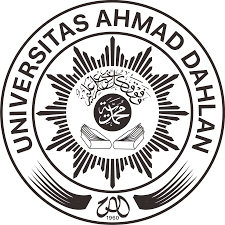 UNIVERSITAS AHMAD DAHLANFAKULTAS KEGURUAN DAN ILMU PENDIDIKAN PENDIDIKAN BAHASA DAN SASTRA INDONESIAUNIVERSITAS AHMAD DAHLANFAKULTAS KEGURUAN DAN ILMU PENDIDIKAN PENDIDIKAN BAHASA DAN SASTRA INDONESIAUNIVERSITAS AHMAD DAHLANFAKULTAS KEGURUAN DAN ILMU PENDIDIKAN PENDIDIKAN BAHASA DAN SASTRA INDONESIAUNIVERSITAS AHMAD DAHLANFAKULTAS KEGURUAN DAN ILMU PENDIDIKAN PENDIDIKAN BAHASA DAN SASTRA INDONESIAUNIVERSITAS AHMAD DAHLANFAKULTAS KEGURUAN DAN ILMU PENDIDIKAN PENDIDIKAN BAHASA DAN SASTRA INDONESIARENCANA TUGAS MAHASISWA IIRENCANA TUGAS MAHASISWA IIRENCANA TUGAS MAHASISWA IIRENCANA TUGAS MAHASISWA IIRENCANA TUGAS MAHASISWA IIRENCANA TUGAS MAHASISWA IIMATAMembaca Kritis dan KreatifMembaca Kritis dan KreatifMembaca Kritis dan KreatifMembaca Kritis dan KreatifMembaca Kritis dan KreatifKULIAHMembaca Kritis dan KreatifMembaca Kritis dan KreatifMembaca Kritis dan KreatifMembaca Kritis dan KreatifMembaca Kritis dan KreatifKODE03153200315320sks2SEMESTER : 2DOSENAriesty Fujiastuti, M.Pd.Ariesty Fujiastuti, M.Pd.Ariesty Fujiastuti, M.Pd.Ariesty Fujiastuti, M.Pd.Ariesty Fujiastuti, M.Pd.PENGAMPUAriesty Fujiastuti, M.Pd.Ariesty Fujiastuti, M.Pd.Ariesty Fujiastuti, M.Pd.Ariesty Fujiastuti, M.Pd.Ariesty Fujiastuti, M.Pd.BENTUK TUGASBENTUK TUGASWAKTU PENGERJAAN TUGASWAKTU PENGERJAAN TUGASWAKTU PENGERJAAN TUGASWAKTU PENGERJAAN TUGASLaporan Hasil Kerja KelompokLaporan Hasil Kerja KelompokMinggu ke 1-7Minggu ke 1-7Minggu ke 1-7Minggu ke 1-7JUDUL TUGASJUDUL TUGASJUDUL TUGASJUDUL TUGASJUDUL TUGASJUDUL TUGASMenyusun hasil kerja kelompok “makalah analisis teks dengan Teknik membaca intensif”Menyusun hasil kerja kelompok “makalah analisis teks dengan Teknik membaca intensif”Menyusun hasil kerja kelompok “makalah analisis teks dengan Teknik membaca intensif”Menyusun hasil kerja kelompok “makalah analisis teks dengan Teknik membaca intensif”Menyusun hasil kerja kelompok “makalah analisis teks dengan Teknik membaca intensif”Menyusun hasil kerja kelompok “makalah analisis teks dengan Teknik membaca intensif”Menyusun hasil kerja kelompok “makalah analisis teks dengan Teknik membaca intensif”Menyusun hasil kerja kelompok “makalah analisis teks dengan Teknik membaca intensif”Menyusun hasil kerja kelompok “makalah analisis teks dengan Teknik membaca intensif”Menyusun hasil kerja kelompok “makalah analisis teks dengan Teknik membaca intensif”Menyusun hasil kerja kelompok “makalah analisis teks dengan Teknik membaca intensif”Menyusun hasil kerja kelompok “makalah analisis teks dengan Teknik membaca intensif”SUB CAPAIAN PEMBELAJARAN MATA KULIAHSUB CAPAIAN PEMBELAJARAN MATA KULIAHSUB CAPAIAN PEMBELAJARAN MATA KULIAHSUB CAPAIAN PEMBELAJARAN MATA KULIAHSUB CAPAIAN PEMBELAJARAN MATA KULIAHSUB CAPAIAN PEMBELAJARAN MATA KULIAHMahasiswa mampu praktik membaca pemahaman, teliti, kritis, ide, Bahasa, dan sastraMahasiswa mampu praktik membaca pemahaman, teliti, kritis, ide, Bahasa, dan sastraMahasiswa mampu praktik membaca pemahaman, teliti, kritis, ide, Bahasa, dan sastraMahasiswa mampu praktik membaca pemahaman, teliti, kritis, ide, Bahasa, dan sastraMahasiswa mampu praktik membaca pemahaman, teliti, kritis, ide, Bahasa, dan sastraMahasiswa mampu praktik membaca pemahaman, teliti, kritis, ide, Bahasa, dan sastraMahasiswa mampu praktik membaca pemahaman, teliti, kritis, ide, Bahasa, dan sastraMahasiswa mampu praktik membaca pemahaman, teliti, kritis, ide, Bahasa, dan sastraMahasiswa mampu praktik membaca pemahaman, teliti, kritis, ide, Bahasa, dan sastraMahasiswa mampu praktik membaca pemahaman, teliti, kritis, ide, Bahasa, dan sastraMahasiswa mampu praktik membaca pemahaman, teliti, kritis, ide, Bahasa, dan sastraMahasiswa mampu praktik membaca pemahaman, teliti, kritis, ide, Bahasa, dan sastraDISKRIPSI TUGASDISKRIPSI TUGASDISKRIPSI TUGASDISKRIPSI TUGASDISKRIPSI TUGASDISKRIPSI TUGASTulislah hasil kajian kerja kelompok dalam bentuk makalahTulislah hasil kajian kerja kelompok dalam bentuk makalahTulislah hasil kajian kerja kelompok dalam bentuk makalahTulislah hasil kajian kerja kelompok dalam bentuk makalahTulislah hasil kajian kerja kelompok dalam bentuk makalahTulislah hasil kajian kerja kelompok dalam bentuk makalahMETODE PENGERJAAN TUGASMETODE PENGERJAAN TUGASMETODE PENGERJAAN TUGASMETODE PENGERJAAN TUGASMETODE PENGERJAAN TUGASMETODE PENGERJAAN TUGAS1. Carilah 1 artikel opini dalam surat kabar!2. Bacalah artikel tersebut dengan menerapkan membaca pemahaman, teliti, kritis, ide, Bahasa, dan sastra3. Analisislah teks tersebut berdasarkan teori membaca intensif dalam bentuk makalah!4. Setiap kelompok mempresentasikan hasil kerja dan saling memberikan masukan terhadap hasil kerja kelompok lain!1. Carilah 1 artikel opini dalam surat kabar!2. Bacalah artikel tersebut dengan menerapkan membaca pemahaman, teliti, kritis, ide, Bahasa, dan sastra3. Analisislah teks tersebut berdasarkan teori membaca intensif dalam bentuk makalah!4. Setiap kelompok mempresentasikan hasil kerja dan saling memberikan masukan terhadap hasil kerja kelompok lain!1. Carilah 1 artikel opini dalam surat kabar!2. Bacalah artikel tersebut dengan menerapkan membaca pemahaman, teliti, kritis, ide, Bahasa, dan sastra3. Analisislah teks tersebut berdasarkan teori membaca intensif dalam bentuk makalah!4. Setiap kelompok mempresentasikan hasil kerja dan saling memberikan masukan terhadap hasil kerja kelompok lain!1. Carilah 1 artikel opini dalam surat kabar!2. Bacalah artikel tersebut dengan menerapkan membaca pemahaman, teliti, kritis, ide, Bahasa, dan sastra3. Analisislah teks tersebut berdasarkan teori membaca intensif dalam bentuk makalah!4. Setiap kelompok mempresentasikan hasil kerja dan saling memberikan masukan terhadap hasil kerja kelompok lain!1. Carilah 1 artikel opini dalam surat kabar!2. Bacalah artikel tersebut dengan menerapkan membaca pemahaman, teliti, kritis, ide, Bahasa, dan sastra3. Analisislah teks tersebut berdasarkan teori membaca intensif dalam bentuk makalah!4. Setiap kelompok mempresentasikan hasil kerja dan saling memberikan masukan terhadap hasil kerja kelompok lain!1. Carilah 1 artikel opini dalam surat kabar!2. Bacalah artikel tersebut dengan menerapkan membaca pemahaman, teliti, kritis, ide, Bahasa, dan sastra3. Analisislah teks tersebut berdasarkan teori membaca intensif dalam bentuk makalah!4. Setiap kelompok mempresentasikan hasil kerja dan saling memberikan masukan terhadap hasil kerja kelompok lain!BENTUK DAN FORMAT LUARANBENTUK DAN FORMAT LUARANBENTUK DAN FORMAT LUARANBENTUK DAN FORMAT LUARANBENTUK DAN FORMAT LUARANBENTUK DAN FORMAT LUARANa. Objek Garapan: Penyusunan Hasil Kerja Kelompokb. Bentuk Luaran:1.  Tabel hasil kajian ditulis  dengan  MS  Word  dengan  sistematika  dan  format sesuai  dengan standar panduan penulisan karya ilmiah (makalah) dikumpulkan dengan format ekstensi (*.rtf), dengan   sistimatikan   nama   file:   (Tugas-1-Kerjakelompok-nomorkelompok.rtf); a. Objek Garapan: Penyusunan Hasil Kerja Kelompokb. Bentuk Luaran:1.  Tabel hasil kajian ditulis  dengan  MS  Word  dengan  sistematika  dan  format sesuai  dengan standar panduan penulisan karya ilmiah (makalah) dikumpulkan dengan format ekstensi (*.rtf), dengan   sistimatikan   nama   file:   (Tugas-1-Kerjakelompok-nomorkelompok.rtf); a. Objek Garapan: Penyusunan Hasil Kerja Kelompokb. Bentuk Luaran:1.  Tabel hasil kajian ditulis  dengan  MS  Word  dengan  sistematika  dan  format sesuai  dengan standar panduan penulisan karya ilmiah (makalah) dikumpulkan dengan format ekstensi (*.rtf), dengan   sistimatikan   nama   file:   (Tugas-1-Kerjakelompok-nomorkelompok.rtf); a. Objek Garapan: Penyusunan Hasil Kerja Kelompokb. Bentuk Luaran:1.  Tabel hasil kajian ditulis  dengan  MS  Word  dengan  sistematika  dan  format sesuai  dengan standar panduan penulisan karya ilmiah (makalah) dikumpulkan dengan format ekstensi (*.rtf), dengan   sistimatikan   nama   file:   (Tugas-1-Kerjakelompok-nomorkelompok.rtf); a. Objek Garapan: Penyusunan Hasil Kerja Kelompokb. Bentuk Luaran:1.  Tabel hasil kajian ditulis  dengan  MS  Word  dengan  sistematika  dan  format sesuai  dengan standar panduan penulisan karya ilmiah (makalah) dikumpulkan dengan format ekstensi (*.rtf), dengan   sistimatikan   nama   file:   (Tugas-1-Kerjakelompok-nomorkelompok.rtf); a. Objek Garapan: Penyusunan Hasil Kerja Kelompokb. Bentuk Luaran:1.  Tabel hasil kajian ditulis  dengan  MS  Word  dengan  sistematika  dan  format sesuai  dengan standar panduan penulisan karya ilmiah (makalah) dikumpulkan dengan format ekstensi (*.rtf), dengan   sistimatikan   nama   file:   (Tugas-1-Kerjakelompok-nomorkelompok.rtf); a. Objek Garapan: Penyusunan Hasil Kerja Kelompokb. Bentuk Luaran:1.  Tabel hasil kajian ditulis  dengan  MS  Word  dengan  sistematika  dan  format sesuai  dengan standar panduan penulisan karya ilmiah (makalah) dikumpulkan dengan format ekstensi (*.rtf), dengan   sistimatikan   nama   file:   (Tugas-1-Kerjakelompok-nomorkelompok.rtf); a. Objek Garapan: Penyusunan Hasil Kerja Kelompokb. Bentuk Luaran:1.  Tabel hasil kajian ditulis  dengan  MS  Word  dengan  sistematika  dan  format sesuai  dengan standar panduan penulisan karya ilmiah (makalah) dikumpulkan dengan format ekstensi (*.rtf), dengan   sistimatikan   nama   file:   (Tugas-1-Kerjakelompok-nomorkelompok.rtf); a. Objek Garapan: Penyusunan Hasil Kerja Kelompokb. Bentuk Luaran:1.  Tabel hasil kajian ditulis  dengan  MS  Word  dengan  sistematika  dan  format sesuai  dengan standar panduan penulisan karya ilmiah (makalah) dikumpulkan dengan format ekstensi (*.rtf), dengan   sistimatikan   nama   file:   (Tugas-1-Kerjakelompok-nomorkelompok.rtf); a. Objek Garapan: Penyusunan Hasil Kerja Kelompokb. Bentuk Luaran:1.  Tabel hasil kajian ditulis  dengan  MS  Word  dengan  sistematika  dan  format sesuai  dengan standar panduan penulisan karya ilmiah (makalah) dikumpulkan dengan format ekstensi (*.rtf), dengan   sistimatikan   nama   file:   (Tugas-1-Kerjakelompok-nomorkelompok.rtf); a. Objek Garapan: Penyusunan Hasil Kerja Kelompokb. Bentuk Luaran:1.  Tabel hasil kajian ditulis  dengan  MS  Word  dengan  sistematika  dan  format sesuai  dengan standar panduan penulisan karya ilmiah (makalah) dikumpulkan dengan format ekstensi (*.rtf), dengan   sistimatikan   nama   file:   (Tugas-1-Kerjakelompok-nomorkelompok.rtf); a. Objek Garapan: Penyusunan Hasil Kerja Kelompokb. Bentuk Luaran:1.  Tabel hasil kajian ditulis  dengan  MS  Word  dengan  sistematika  dan  format sesuai  dengan standar panduan penulisan karya ilmiah (makalah) dikumpulkan dengan format ekstensi (*.rtf), dengan   sistimatikan   nama   file:   (Tugas-1-Kerjakelompok-nomorkelompok.rtf); INDIKATOR, KRITERIA DAN BOBOT PENILAIANINDIKATOR, KRITERIA DAN BOBOT PENILAIANINDIKATOR, KRITERIA DAN BOBOT PENILAIANINDIKATOR, KRITERIA DAN BOBOT PENILAIANINDIKATOR, KRITERIA DAN BOBOT PENILAIANINDIKATOR, KRITERIA DAN BOBOT PENILAIAN1.	Keaktifan = Skor 20—302.	Tata tulis = Skor 20—303.	Ketepatan dan kelengkapan materi, kesesuaian rujukan, dan disertai contoh = 20—40 Catatan:Anggota yang tidak mengikuti kegiatan kelompok, tidak mendapat nilai.1.	Keaktifan = Skor 20—302.	Tata tulis = Skor 20—303.	Ketepatan dan kelengkapan materi, kesesuaian rujukan, dan disertai contoh = 20—40 Catatan:Anggota yang tidak mengikuti kegiatan kelompok, tidak mendapat nilai.1.	Keaktifan = Skor 20—302.	Tata tulis = Skor 20—303.	Ketepatan dan kelengkapan materi, kesesuaian rujukan, dan disertai contoh = 20—40 Catatan:Anggota yang tidak mengikuti kegiatan kelompok, tidak mendapat nilai.1.	Keaktifan = Skor 20—302.	Tata tulis = Skor 20—303.	Ketepatan dan kelengkapan materi, kesesuaian rujukan, dan disertai contoh = 20—40 Catatan:Anggota yang tidak mengikuti kegiatan kelompok, tidak mendapat nilai.1.	Keaktifan = Skor 20—302.	Tata tulis = Skor 20—303.	Ketepatan dan kelengkapan materi, kesesuaian rujukan, dan disertai contoh = 20—40 Catatan:Anggota yang tidak mengikuti kegiatan kelompok, tidak mendapat nilai.1.	Keaktifan = Skor 20—302.	Tata tulis = Skor 20—303.	Ketepatan dan kelengkapan materi, kesesuaian rujukan, dan disertai contoh = 20—40 Catatan:Anggota yang tidak mengikuti kegiatan kelompok, tidak mendapat nilai.JADWAL PELAKSANAANJADWAL PELAKSANAANJADWAL PELAKSANAANJADWAL PELAKSANAANJADWAL PELAKSANAANJADWAL PELAKSANAANPertemuan 1-7Pertemuan 1-7Pertemuan 1-7Pertemuan 1-7Pertemuan 1-7Pertemuan 1-7LAIN-LAINLAIN-LAINLAIN-LAINLAIN-LAINLAIN-LAINLAIN-LAINBobot penilaian tugas ini adalah 10% dari dari 100% penilaian mata kuliah ini; Bobot penilaian tugas ini adalah 10% dari dari 100% penilaian mata kuliah ini; Bobot penilaian tugas ini adalah 10% dari dari 100% penilaian mata kuliah ini; Bobot penilaian tugas ini adalah 10% dari dari 100% penilaian mata kuliah ini; Bobot penilaian tugas ini adalah 10% dari dari 100% penilaian mata kuliah ini; Bobot penilaian tugas ini adalah 10% dari dari 100% penilaian mata kuliah ini; DAFTAR RUJUKANDAFTAR RUJUKANDAFTAR RUJUKANDAFTAR RUJUKANDAFTAR RUJUKANDAFTAR RUJUKAN1. Nurhadi, 2005. Bagaimana Meningkatkan Kemampuan Membaca? Suatu Teknik Memahami Literatur yang Efiisien. Bandung:Sinar Baru Algensindo.2. Tarigan, Henry Guntur. 2008. Membaca:Sebagai Suatu Keterampilan Berbahasa. Bandung:Angkasa3. Fujiastuti, Ariesty dan Iis Suwartini. 2017. The Development of A Textbook to Read Critically and Creatively-Driven ARCS to Prepare Professional    Educators. Proceeding International Conference on Education (ICE) 2017, 4 November 2017: Purworejo.4. Iis Suwartini, Ariesty Fujiastuti. 2017. The Development of Learning Books Rading ARCS-Based Creative Critical (Atention, Relevance, Convidence, Satisfaction) AS A Pleasant Alternative Material. Proceeding International Conference on Education (ICE) 2017, 4 November 2017: Purworejo.5. Iis Suwartini, Ariesty Fujiastuti. 2017. Teknik Pembuatan Buku Ajar Membaca Kritis dan Kreatif Berbasis ARCS (Attention, Relevance, Convidence, Satisfaction) untuk Mahasiswa Pendidikan Bahasa dan Sastra Indonesia. Bahastra. 37/2. 138-147.6.	Fujiastuti, Ariesty dan Iis Suwartini. 2017. Membaca Kritis dan Kreatif. Yogyakarta: Global Press.1. Nurhadi, 2005. Bagaimana Meningkatkan Kemampuan Membaca? Suatu Teknik Memahami Literatur yang Efiisien. Bandung:Sinar Baru Algensindo.2. Tarigan, Henry Guntur. 2008. Membaca:Sebagai Suatu Keterampilan Berbahasa. Bandung:Angkasa3. Fujiastuti, Ariesty dan Iis Suwartini. 2017. The Development of A Textbook to Read Critically and Creatively-Driven ARCS to Prepare Professional    Educators. Proceeding International Conference on Education (ICE) 2017, 4 November 2017: Purworejo.4. Iis Suwartini, Ariesty Fujiastuti. 2017. The Development of Learning Books Rading ARCS-Based Creative Critical (Atention, Relevance, Convidence, Satisfaction) AS A Pleasant Alternative Material. Proceeding International Conference on Education (ICE) 2017, 4 November 2017: Purworejo.5. Iis Suwartini, Ariesty Fujiastuti. 2017. Teknik Pembuatan Buku Ajar Membaca Kritis dan Kreatif Berbasis ARCS (Attention, Relevance, Convidence, Satisfaction) untuk Mahasiswa Pendidikan Bahasa dan Sastra Indonesia. Bahastra. 37/2. 138-147.6.	Fujiastuti, Ariesty dan Iis Suwartini. 2017. Membaca Kritis dan Kreatif. Yogyakarta: Global Press.1. Nurhadi, 2005. Bagaimana Meningkatkan Kemampuan Membaca? Suatu Teknik Memahami Literatur yang Efiisien. Bandung:Sinar Baru Algensindo.2. Tarigan, Henry Guntur. 2008. Membaca:Sebagai Suatu Keterampilan Berbahasa. Bandung:Angkasa3. Fujiastuti, Ariesty dan Iis Suwartini. 2017. The Development of A Textbook to Read Critically and Creatively-Driven ARCS to Prepare Professional    Educators. Proceeding International Conference on Education (ICE) 2017, 4 November 2017: Purworejo.4. Iis Suwartini, Ariesty Fujiastuti. 2017. The Development of Learning Books Rading ARCS-Based Creative Critical (Atention, Relevance, Convidence, Satisfaction) AS A Pleasant Alternative Material. Proceeding International Conference on Education (ICE) 2017, 4 November 2017: Purworejo.5. Iis Suwartini, Ariesty Fujiastuti. 2017. Teknik Pembuatan Buku Ajar Membaca Kritis dan Kreatif Berbasis ARCS (Attention, Relevance, Convidence, Satisfaction) untuk Mahasiswa Pendidikan Bahasa dan Sastra Indonesia. Bahastra. 37/2. 138-147.6.	Fujiastuti, Ariesty dan Iis Suwartini. 2017. Membaca Kritis dan Kreatif. Yogyakarta: Global Press.1. Nurhadi, 2005. Bagaimana Meningkatkan Kemampuan Membaca? Suatu Teknik Memahami Literatur yang Efiisien. Bandung:Sinar Baru Algensindo.2. Tarigan, Henry Guntur. 2008. Membaca:Sebagai Suatu Keterampilan Berbahasa. Bandung:Angkasa3. Fujiastuti, Ariesty dan Iis Suwartini. 2017. The Development of A Textbook to Read Critically and Creatively-Driven ARCS to Prepare Professional    Educators. Proceeding International Conference on Education (ICE) 2017, 4 November 2017: Purworejo.4. Iis Suwartini, Ariesty Fujiastuti. 2017. The Development of Learning Books Rading ARCS-Based Creative Critical (Atention, Relevance, Convidence, Satisfaction) AS A Pleasant Alternative Material. Proceeding International Conference on Education (ICE) 2017, 4 November 2017: Purworejo.5. Iis Suwartini, Ariesty Fujiastuti. 2017. Teknik Pembuatan Buku Ajar Membaca Kritis dan Kreatif Berbasis ARCS (Attention, Relevance, Convidence, Satisfaction) untuk Mahasiswa Pendidikan Bahasa dan Sastra Indonesia. Bahastra. 37/2. 138-147.6.	Fujiastuti, Ariesty dan Iis Suwartini. 2017. Membaca Kritis dan Kreatif. Yogyakarta: Global Press.1. Nurhadi, 2005. Bagaimana Meningkatkan Kemampuan Membaca? Suatu Teknik Memahami Literatur yang Efiisien. Bandung:Sinar Baru Algensindo.2. Tarigan, Henry Guntur. 2008. Membaca:Sebagai Suatu Keterampilan Berbahasa. Bandung:Angkasa3. Fujiastuti, Ariesty dan Iis Suwartini. 2017. The Development of A Textbook to Read Critically and Creatively-Driven ARCS to Prepare Professional    Educators. Proceeding International Conference on Education (ICE) 2017, 4 November 2017: Purworejo.4. Iis Suwartini, Ariesty Fujiastuti. 2017. The Development of Learning Books Rading ARCS-Based Creative Critical (Atention, Relevance, Convidence, Satisfaction) AS A Pleasant Alternative Material. Proceeding International Conference on Education (ICE) 2017, 4 November 2017: Purworejo.5. Iis Suwartini, Ariesty Fujiastuti. 2017. Teknik Pembuatan Buku Ajar Membaca Kritis dan Kreatif Berbasis ARCS (Attention, Relevance, Convidence, Satisfaction) untuk Mahasiswa Pendidikan Bahasa dan Sastra Indonesia. Bahastra. 37/2. 138-147.6.	Fujiastuti, Ariesty dan Iis Suwartini. 2017. Membaca Kritis dan Kreatif. Yogyakarta: Global Press.1. Nurhadi, 2005. Bagaimana Meningkatkan Kemampuan Membaca? Suatu Teknik Memahami Literatur yang Efiisien. Bandung:Sinar Baru Algensindo.2. Tarigan, Henry Guntur. 2008. Membaca:Sebagai Suatu Keterampilan Berbahasa. Bandung:Angkasa3. Fujiastuti, Ariesty dan Iis Suwartini. 2017. The Development of A Textbook to Read Critically and Creatively-Driven ARCS to Prepare Professional    Educators. Proceeding International Conference on Education (ICE) 2017, 4 November 2017: Purworejo.4. Iis Suwartini, Ariesty Fujiastuti. 2017. The Development of Learning Books Rading ARCS-Based Creative Critical (Atention, Relevance, Convidence, Satisfaction) AS A Pleasant Alternative Material. Proceeding International Conference on Education (ICE) 2017, 4 November 2017: Purworejo.5. Iis Suwartini, Ariesty Fujiastuti. 2017. Teknik Pembuatan Buku Ajar Membaca Kritis dan Kreatif Berbasis ARCS (Attention, Relevance, Convidence, Satisfaction) untuk Mahasiswa Pendidikan Bahasa dan Sastra Indonesia. Bahastra. 37/2. 138-147.6.	Fujiastuti, Ariesty dan Iis Suwartini. 2017. Membaca Kritis dan Kreatif. Yogyakarta: Global Press.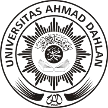 UNIVERSITAS AHMAD DAHLANFAKULTAS KEGURUAN DAN ILMU PENDIDIKANPRODI PENDIDIKAN BAHASA DAN SASTRA INDONESIAUNIVERSITAS AHMAD DAHLANFAKULTAS KEGURUAN DAN ILMU PENDIDIKANPRODI PENDIDIKAN BAHASA DAN SASTRA INDONESIAUNIVERSITAS AHMAD DAHLANFAKULTAS KEGURUAN DAN ILMU PENDIDIKANPRODI PENDIDIKAN BAHASA DAN SASTRA INDONESIAUNIVERSITAS AHMAD DAHLANFAKULTAS KEGURUAN DAN ILMU PENDIDIKANPRODI PENDIDIKAN BAHASA DAN SASTRA INDONESIAUNIVERSITAS AHMAD DAHLANFAKULTAS KEGURUAN DAN ILMU PENDIDIKANPRODI PENDIDIKAN BAHASA DAN SASTRA INDONESIAUNIVERSITAS AHMAD DAHLANFAKULTAS KEGURUAN DAN ILMU PENDIDIKANPRODI PENDIDIKAN BAHASA DAN SASTRA INDONESIAUNIVERSITAS AHMAD DAHLANFAKULTAS KEGURUAN DAN ILMU PENDIDIKANPRODI PENDIDIKAN BAHASA DAN SASTRA INDONESIARENCANA TUGAS MAHASISWA 2RENCANA TUGAS MAHASISWA 2RENCANA TUGAS MAHASISWA 2RENCANA TUGAS MAHASISWA 2RENCANA TUGAS MAHASISWA 2RENCANA TUGAS MAHASISWA 2RENCANA TUGAS MAHASISWA 2RENCANA TUGAS MAHASISWA 2MATA KULIAHMATA KULIAHEkspresi TulisEkspresi TulisEkspresi TulisEkspresi TulisEkspresi TulisEkspresi TulisKODEKODE200320120200320120SKS2Semester2DOSEN PENGAMPUDOSEN PENGAMPUTim dosen PengampuTim dosen PengampuTim dosen PengampuTim dosen PengampuTim dosen PengampuTim dosen PengampuBENTUK TUGASBENTUK TUGASBENTUK TUGASBENTUK TUGASBENTUK TUGASBENTUK TUGASBENTUK TUGASBENTUK TUGASLaporan Draf Pembelajaran Tata BahasaLaporan Draf Pembelajaran Tata BahasaLaporan Draf Pembelajaran Tata BahasaLaporan Draf Pembelajaran Tata BahasaLaporan Draf Pembelajaran Tata BahasaLaporan Draf Pembelajaran Tata BahasaLaporan Draf Pembelajaran Tata BahasaLaporan Draf Pembelajaran Tata BahasaJUDUL TUGASJUDUL TUGASJUDUL TUGASJUDUL TUGASJUDUL TUGASJUDUL TUGASJUDUL TUGASJUDUL TUGASRancangan Pembelajaran membaca kritis dan kreatif di Sekolah SMP/SMARancangan Pembelajaran membaca kritis dan kreatif di Sekolah SMP/SMARancangan Pembelajaran membaca kritis dan kreatif di Sekolah SMP/SMARancangan Pembelajaran membaca kritis dan kreatif di Sekolah SMP/SMARancangan Pembelajaran membaca kritis dan kreatif di Sekolah SMP/SMARancangan Pembelajaran membaca kritis dan kreatif di Sekolah SMP/SMARancangan Pembelajaran membaca kritis dan kreatif di Sekolah SMP/SMARancangan Pembelajaran membaca kritis dan kreatif di Sekolah SMP/SMASUB CAPAIAN PEMBELAJARAN MATA KULIAHSUB CAPAIAN PEMBELAJARAN MATA KULIAHSUB CAPAIAN PEMBELAJARAN MATA KULIAHSUB CAPAIAN PEMBELAJARAN MATA KULIAHSUB CAPAIAN PEMBELAJARAN MATA KULIAHSUB CAPAIAN PEMBELAJARAN MATA KULIAHSUB CAPAIAN PEMBELAJARAN MATA KULIAHSUB CAPAIAN PEMBELAJARAN MATA KULIAHSub-CPMK : Merancang rencana pembelajaran implementasi materi membaca kritis dan kreatif dalam pembelajaran Bahasa Indonesia (CPMK2) (C6, A4, P3)Sub-CPMK : Merancang rencana pembelajaran implementasi materi membaca kritis dan kreatif dalam pembelajaran Bahasa Indonesia (CPMK2) (C6, A4, P3)Sub-CPMK : Merancang rencana pembelajaran implementasi materi membaca kritis dan kreatif dalam pembelajaran Bahasa Indonesia (CPMK2) (C6, A4, P3)Sub-CPMK : Merancang rencana pembelajaran implementasi materi membaca kritis dan kreatif dalam pembelajaran Bahasa Indonesia (CPMK2) (C6, A4, P3)Sub-CPMK : Merancang rencana pembelajaran implementasi materi membaca kritis dan kreatif dalam pembelajaran Bahasa Indonesia (CPMK2) (C6, A4, P3)Sub-CPMK : Merancang rencana pembelajaran implementasi materi membaca kritis dan kreatif dalam pembelajaran Bahasa Indonesia (CPMK2) (C6, A4, P3)Sub-CPMK : Merancang rencana pembelajaran implementasi materi membaca kritis dan kreatif dalam pembelajaran Bahasa Indonesia (CPMK2) (C6, A4, P3)Sub-CPMK : Merancang rencana pembelajaran implementasi materi membaca kritis dan kreatif dalam pembelajaran Bahasa Indonesia (CPMK2) (C6, A4, P3)DESKRIPSI TUGASDESKRIPSI TUGASDESKRIPSI TUGASDESKRIPSI TUGASDESKRIPSI TUGASDESKRIPSI TUGASDESKRIPSI TUGASDESKRIPSI TUGASCarilah salah satu KD yang berhubungan dengan membaca intensif di SMP/SMA!Buatlah draf pembelajaran terkait materi tersebut dengan menerapkan konsep ejaan/kata/kalimat/paragraf yang telah dipelajari!Carilah salah satu KD yang berhubungan dengan membaca intensif di SMP/SMA!Buatlah draf pembelajaran terkait materi tersebut dengan menerapkan konsep ejaan/kata/kalimat/paragraf yang telah dipelajari!Carilah salah satu KD yang berhubungan dengan membaca intensif di SMP/SMA!Buatlah draf pembelajaran terkait materi tersebut dengan menerapkan konsep ejaan/kata/kalimat/paragraf yang telah dipelajari!Carilah salah satu KD yang berhubungan dengan membaca intensif di SMP/SMA!Buatlah draf pembelajaran terkait materi tersebut dengan menerapkan konsep ejaan/kata/kalimat/paragraf yang telah dipelajari!Carilah salah satu KD yang berhubungan dengan membaca intensif di SMP/SMA!Buatlah draf pembelajaran terkait materi tersebut dengan menerapkan konsep ejaan/kata/kalimat/paragraf yang telah dipelajari!Carilah salah satu KD yang berhubungan dengan membaca intensif di SMP/SMA!Buatlah draf pembelajaran terkait materi tersebut dengan menerapkan konsep ejaan/kata/kalimat/paragraf yang telah dipelajari!Carilah salah satu KD yang berhubungan dengan membaca intensif di SMP/SMA!Buatlah draf pembelajaran terkait materi tersebut dengan menerapkan konsep ejaan/kata/kalimat/paragraf yang telah dipelajari!Carilah salah satu KD yang berhubungan dengan membaca intensif di SMP/SMA!Buatlah draf pembelajaran terkait materi tersebut dengan menerapkan konsep ejaan/kata/kalimat/paragraf yang telah dipelajari!METODE PENGERJAAN TUGASMETODE PENGERJAAN TUGASMETODE PENGERJAAN TUGASMETODE PENGERJAAN TUGASMETODE PENGERJAAN TUGASMETODE PENGERJAAN TUGASMETODE PENGERJAAN TUGASMETODE PENGERJAAN TUGASUnjuk kerjaUnjuk kerjaUnjuk kerjaUnjuk kerjaUnjuk kerjaUnjuk kerjaUnjuk kerjaUnjuk kerjaBENTUK DAN FORMAT LUARANBENTUK DAN FORMAT LUARANBENTUK DAN FORMAT LUARANBENTUK DAN FORMAT LUARANBENTUK DAN FORMAT LUARANBENTUK DAN FORMAT LUARANBENTUK DAN FORMAT LUARANBENTUK DAN FORMAT LUARANObjek Garapan: SilabusObjek Garapan: SilabusObjek Garapan: SilabusObjek Garapan: SilabusObjek Garapan: SilabusObjek Garapan: SilabusObjek Garapan: SilabusObjek Garapan: SilabusBentuk luaran: Rancangan pembelajaranBentuk luaran: Rancangan pembelajaranBentuk luaran: Rancangan pembelajaranBentuk luaran: Rancangan pembelajaranBentuk luaran: Rancangan pembelajaranBentuk luaran: Rancangan pembelajaranBentuk luaran: Rancangan pembelajaranBentuk luaran: Rancangan pembelajaranINDIKATOR, KRITERIA DAN BOBOT PENILAIANINDIKATOR, KRITERIA DAN BOBOT PENILAIANINDIKATOR, KRITERIA DAN BOBOT PENILAIANINDIKATOR, KRITERIA DAN BOBOT PENILAIANINDIKATOR, KRITERIA DAN BOBOT PENILAIANINDIKATOR, KRITERIA DAN BOBOT PENILAIANINDIKATOR, KRITERIA DAN BOBOT PENILAIANINDIKATOR, KRITERIA DAN BOBOT PENILAIANMampu menentukan KD dan menurukan menjadi indikator pembelajaranMampu menulis draf pembelajaran tata bahasa di SMP/SMA!Nilai:Soal 1 = Maksimal 30(Apabila sesuai KD tata bahasa)Soal 2 = Maksimal 70 (Jika draf ditulis dengan jelas dan runut)  Mampu menentukan KD dan menurukan menjadi indikator pembelajaranMampu menulis draf pembelajaran tata bahasa di SMP/SMA!Nilai:Soal 1 = Maksimal 30(Apabila sesuai KD tata bahasa)Soal 2 = Maksimal 70 (Jika draf ditulis dengan jelas dan runut)  Mampu menentukan KD dan menurukan menjadi indikator pembelajaranMampu menulis draf pembelajaran tata bahasa di SMP/SMA!Nilai:Soal 1 = Maksimal 30(Apabila sesuai KD tata bahasa)Soal 2 = Maksimal 70 (Jika draf ditulis dengan jelas dan runut)  Mampu menentukan KD dan menurukan menjadi indikator pembelajaranMampu menulis draf pembelajaran tata bahasa di SMP/SMA!Nilai:Soal 1 = Maksimal 30(Apabila sesuai KD tata bahasa)Soal 2 = Maksimal 70 (Jika draf ditulis dengan jelas dan runut)  Mampu menentukan KD dan menurukan menjadi indikator pembelajaranMampu menulis draf pembelajaran tata bahasa di SMP/SMA!Nilai:Soal 1 = Maksimal 30(Apabila sesuai KD tata bahasa)Soal 2 = Maksimal 70 (Jika draf ditulis dengan jelas dan runut)  Mampu menentukan KD dan menurukan menjadi indikator pembelajaranMampu menulis draf pembelajaran tata bahasa di SMP/SMA!Nilai:Soal 1 = Maksimal 30(Apabila sesuai KD tata bahasa)Soal 2 = Maksimal 70 (Jika draf ditulis dengan jelas dan runut)  Mampu menentukan KD dan menurukan menjadi indikator pembelajaranMampu menulis draf pembelajaran tata bahasa di SMP/SMA!Nilai:Soal 1 = Maksimal 30(Apabila sesuai KD tata bahasa)Soal 2 = Maksimal 70 (Jika draf ditulis dengan jelas dan runut)  Mampu menentukan KD dan menurukan menjadi indikator pembelajaranMampu menulis draf pembelajaran tata bahasa di SMP/SMA!Nilai:Soal 1 = Maksimal 30(Apabila sesuai KD tata bahasa)Soal 2 = Maksimal 70 (Jika draf ditulis dengan jelas dan runut)  JADWAL PELAKSANAANJADWAL PELAKSANAANJADWAL PELAKSANAANJADWAL PELAKSANAANJADWAL PELAKSANAANJADWAL PELAKSANAANJADWAL PELAKSANAANJADWAL PELAKSANAANDisampaikan pada minggu kesembilanDisampaikan pada minggu kesembilanDisampaikan pada minggu kesembilanDikumpulkan pada minggu ke-15Dikumpulkan pada minggu ke-15Dikumpulkan pada minggu ke-15Dikumpulkan pada minggu ke-15Dikumpulkan pada minggu ke-15DAFTAR RUJUKANDAFTAR RUJUKANDAFTAR RUJUKANDAFTAR RUJUKANDAFTAR RUJUKANDAFTAR RUJUKANDAFTAR RUJUKANDAFTAR RUJUKAN1. Nurhadi, 2005. Bagaimana Meningkatkan Kemampuan Membaca? Suatu Teknik Memahami Literatur yang Efiisien. Bandung:Sinar Baru Algensindo.2. Tarigan, Henry Guntur. 2008. Membaca:Sebagai Suatu Keterampilan Berbahasa. Bandung:Angkasa3. Fujiastuti, Ariesty dan Iis Suwartini. 2017. The Development of A Textbook to Read Critically and Creatively-Driven ARCS to Prepare Professional    Educators. Proceeding International Conference on Education (ICE) 2017, 4 November 2017: Purworejo.4. Iis Suwartini, Ariesty Fujiastuti. 2017. The Development of Learning Books Rading ARCS-Based Creative Critical (Atention, Relevance, Convidence, Satisfaction) AS A Pleasant Alternative Material. Proceeding International Conference on Education (ICE) 2017, 4 November 2017: Purworejo.5. Iis Suwartini, Ariesty Fujiastuti. 2017. Teknik Pembuatan Buku Ajar Membaca Kritis dan Kreatif Berbasis ARCS (Attention, Relevance, Convidence, Satisfaction) untuk Mahasiswa Pendidikan Bahasa dan Sastra Indonesia. Bahastra. 37/2. 138-147.6. Fujiastuti, Ariesty dan Iis Suwartini. 2017. Membaca Kritis dan Kreatif. Yogyakarta: Global Press.1. Nurhadi, 2005. Bagaimana Meningkatkan Kemampuan Membaca? Suatu Teknik Memahami Literatur yang Efiisien. Bandung:Sinar Baru Algensindo.2. Tarigan, Henry Guntur. 2008. Membaca:Sebagai Suatu Keterampilan Berbahasa. Bandung:Angkasa3. Fujiastuti, Ariesty dan Iis Suwartini. 2017. The Development of A Textbook to Read Critically and Creatively-Driven ARCS to Prepare Professional    Educators. Proceeding International Conference on Education (ICE) 2017, 4 November 2017: Purworejo.4. Iis Suwartini, Ariesty Fujiastuti. 2017. The Development of Learning Books Rading ARCS-Based Creative Critical (Atention, Relevance, Convidence, Satisfaction) AS A Pleasant Alternative Material. Proceeding International Conference on Education (ICE) 2017, 4 November 2017: Purworejo.5. Iis Suwartini, Ariesty Fujiastuti. 2017. Teknik Pembuatan Buku Ajar Membaca Kritis dan Kreatif Berbasis ARCS (Attention, Relevance, Convidence, Satisfaction) untuk Mahasiswa Pendidikan Bahasa dan Sastra Indonesia. Bahastra. 37/2. 138-147.6. Fujiastuti, Ariesty dan Iis Suwartini. 2017. Membaca Kritis dan Kreatif. Yogyakarta: Global Press.1. Nurhadi, 2005. Bagaimana Meningkatkan Kemampuan Membaca? Suatu Teknik Memahami Literatur yang Efiisien. Bandung:Sinar Baru Algensindo.2. Tarigan, Henry Guntur. 2008. Membaca:Sebagai Suatu Keterampilan Berbahasa. Bandung:Angkasa3. Fujiastuti, Ariesty dan Iis Suwartini. 2017. The Development of A Textbook to Read Critically and Creatively-Driven ARCS to Prepare Professional    Educators. Proceeding International Conference on Education (ICE) 2017, 4 November 2017: Purworejo.4. Iis Suwartini, Ariesty Fujiastuti. 2017. The Development of Learning Books Rading ARCS-Based Creative Critical (Atention, Relevance, Convidence, Satisfaction) AS A Pleasant Alternative Material. Proceeding International Conference on Education (ICE) 2017, 4 November 2017: Purworejo.5. Iis Suwartini, Ariesty Fujiastuti. 2017. Teknik Pembuatan Buku Ajar Membaca Kritis dan Kreatif Berbasis ARCS (Attention, Relevance, Convidence, Satisfaction) untuk Mahasiswa Pendidikan Bahasa dan Sastra Indonesia. Bahastra. 37/2. 138-147.6. Fujiastuti, Ariesty dan Iis Suwartini. 2017. Membaca Kritis dan Kreatif. Yogyakarta: Global Press.1. Nurhadi, 2005. Bagaimana Meningkatkan Kemampuan Membaca? Suatu Teknik Memahami Literatur yang Efiisien. Bandung:Sinar Baru Algensindo.2. Tarigan, Henry Guntur. 2008. Membaca:Sebagai Suatu Keterampilan Berbahasa. Bandung:Angkasa3. Fujiastuti, Ariesty dan Iis Suwartini. 2017. The Development of A Textbook to Read Critically and Creatively-Driven ARCS to Prepare Professional    Educators. Proceeding International Conference on Education (ICE) 2017, 4 November 2017: Purworejo.4. Iis Suwartini, Ariesty Fujiastuti. 2017. The Development of Learning Books Rading ARCS-Based Creative Critical (Atention, Relevance, Convidence, Satisfaction) AS A Pleasant Alternative Material. Proceeding International Conference on Education (ICE) 2017, 4 November 2017: Purworejo.5. Iis Suwartini, Ariesty Fujiastuti. 2017. Teknik Pembuatan Buku Ajar Membaca Kritis dan Kreatif Berbasis ARCS (Attention, Relevance, Convidence, Satisfaction) untuk Mahasiswa Pendidikan Bahasa dan Sastra Indonesia. Bahastra. 37/2. 138-147.6. Fujiastuti, Ariesty dan Iis Suwartini. 2017. Membaca Kritis dan Kreatif. Yogyakarta: Global Press.1. Nurhadi, 2005. Bagaimana Meningkatkan Kemampuan Membaca? Suatu Teknik Memahami Literatur yang Efiisien. Bandung:Sinar Baru Algensindo.2. Tarigan, Henry Guntur. 2008. Membaca:Sebagai Suatu Keterampilan Berbahasa. Bandung:Angkasa3. Fujiastuti, Ariesty dan Iis Suwartini. 2017. The Development of A Textbook to Read Critically and Creatively-Driven ARCS to Prepare Professional    Educators. Proceeding International Conference on Education (ICE) 2017, 4 November 2017: Purworejo.4. Iis Suwartini, Ariesty Fujiastuti. 2017. The Development of Learning Books Rading ARCS-Based Creative Critical (Atention, Relevance, Convidence, Satisfaction) AS A Pleasant Alternative Material. Proceeding International Conference on Education (ICE) 2017, 4 November 2017: Purworejo.5. Iis Suwartini, Ariesty Fujiastuti. 2017. Teknik Pembuatan Buku Ajar Membaca Kritis dan Kreatif Berbasis ARCS (Attention, Relevance, Convidence, Satisfaction) untuk Mahasiswa Pendidikan Bahasa dan Sastra Indonesia. Bahastra. 37/2. 138-147.6. Fujiastuti, Ariesty dan Iis Suwartini. 2017. Membaca Kritis dan Kreatif. Yogyakarta: Global Press.1. Nurhadi, 2005. Bagaimana Meningkatkan Kemampuan Membaca? Suatu Teknik Memahami Literatur yang Efiisien. Bandung:Sinar Baru Algensindo.2. Tarigan, Henry Guntur. 2008. Membaca:Sebagai Suatu Keterampilan Berbahasa. Bandung:Angkasa3. Fujiastuti, Ariesty dan Iis Suwartini. 2017. The Development of A Textbook to Read Critically and Creatively-Driven ARCS to Prepare Professional    Educators. Proceeding International Conference on Education (ICE) 2017, 4 November 2017: Purworejo.4. Iis Suwartini, Ariesty Fujiastuti. 2017. The Development of Learning Books Rading ARCS-Based Creative Critical (Atention, Relevance, Convidence, Satisfaction) AS A Pleasant Alternative Material. Proceeding International Conference on Education (ICE) 2017, 4 November 2017: Purworejo.5. Iis Suwartini, Ariesty Fujiastuti. 2017. Teknik Pembuatan Buku Ajar Membaca Kritis dan Kreatif Berbasis ARCS (Attention, Relevance, Convidence, Satisfaction) untuk Mahasiswa Pendidikan Bahasa dan Sastra Indonesia. Bahastra. 37/2. 138-147.6. Fujiastuti, Ariesty dan Iis Suwartini. 2017. Membaca Kritis dan Kreatif. Yogyakarta: Global Press.1. Nurhadi, 2005. Bagaimana Meningkatkan Kemampuan Membaca? Suatu Teknik Memahami Literatur yang Efiisien. Bandung:Sinar Baru Algensindo.2. Tarigan, Henry Guntur. 2008. Membaca:Sebagai Suatu Keterampilan Berbahasa. Bandung:Angkasa3. Fujiastuti, Ariesty dan Iis Suwartini. 2017. The Development of A Textbook to Read Critically and Creatively-Driven ARCS to Prepare Professional    Educators. Proceeding International Conference on Education (ICE) 2017, 4 November 2017: Purworejo.4. Iis Suwartini, Ariesty Fujiastuti. 2017. The Development of Learning Books Rading ARCS-Based Creative Critical (Atention, Relevance, Convidence, Satisfaction) AS A Pleasant Alternative Material. Proceeding International Conference on Education (ICE) 2017, 4 November 2017: Purworejo.5. Iis Suwartini, Ariesty Fujiastuti. 2017. Teknik Pembuatan Buku Ajar Membaca Kritis dan Kreatif Berbasis ARCS (Attention, Relevance, Convidence, Satisfaction) untuk Mahasiswa Pendidikan Bahasa dan Sastra Indonesia. Bahastra. 37/2. 138-147.6. Fujiastuti, Ariesty dan Iis Suwartini. 2017. Membaca Kritis dan Kreatif. Yogyakarta: Global Press.1. Nurhadi, 2005. Bagaimana Meningkatkan Kemampuan Membaca? Suatu Teknik Memahami Literatur yang Efiisien. Bandung:Sinar Baru Algensindo.2. Tarigan, Henry Guntur. 2008. Membaca:Sebagai Suatu Keterampilan Berbahasa. Bandung:Angkasa3. Fujiastuti, Ariesty dan Iis Suwartini. 2017. The Development of A Textbook to Read Critically and Creatively-Driven ARCS to Prepare Professional    Educators. Proceeding International Conference on Education (ICE) 2017, 4 November 2017: Purworejo.4. Iis Suwartini, Ariesty Fujiastuti. 2017. The Development of Learning Books Rading ARCS-Based Creative Critical (Atention, Relevance, Convidence, Satisfaction) AS A Pleasant Alternative Material. Proceeding International Conference on Education (ICE) 2017, 4 November 2017: Purworejo.5. Iis Suwartini, Ariesty Fujiastuti. 2017. Teknik Pembuatan Buku Ajar Membaca Kritis dan Kreatif Berbasis ARCS (Attention, Relevance, Convidence, Satisfaction) untuk Mahasiswa Pendidikan Bahasa dan Sastra Indonesia. Bahastra. 37/2. 138-147.6. Fujiastuti, Ariesty dan Iis Suwartini. 2017. Membaca Kritis dan Kreatif. Yogyakarta: Global Press.